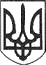 РЕШЕТИЛІВСЬКА МІСЬКА РАДАПОЛТАВСЬКОЇ ОБЛАСТІВИКОНАВЧИЙ КОМІТЕТРІШЕННЯ31 березня 2023 року                                                                                         №  58Про затвердження протоколів електронних аукціонів Керуючись законами України „Про місцеве самоврядування в Україні”, „Про оренду державного та комунального майна”, Порядком передачі в оренду державного та комунального майна, затвердженим постановою Кабінету Міністрів України від 03.06.2020 № 483, рішенням третьої позачергової сесії Решетилівської міської ради восьмого скликання від 27.01.2021 № 105-3-VІІІ „Про затвердження документів щодо оренди майна Решетилівської міської територіальної громади”, виконавчий комітет Решетилівської міської радиВИРІШИВ:		1. Затвердити протоколи електронних аукціонів: 1) від 13 березня 2023 року № LLE001-UA-20230223-17355 про визнання переможцем електронного аукціону на право оренди нежитлового приміщення (кімната № 79), розташованого за адресою: вул. Покровська, 16, м. Решетилівка Полтавського району Полтавської області, фізичну особу Гонтаренко Катерину Андріївну;2) від 27 березня 2023 року № LLE001-UA-20230307-94137 про визнання переможцем електронного аукціону на право оренди нежитлового приміщення, розташованого за адресою: вул. Освітянська, 27, с-ще Покровське Полтавського району Полтавської області, товариство з обмеженою відповідальністю „РАЙЗ БУД КОМПАНІ”.2. Відділу з юридичних питань та управління комунальним майном виконавчого комітету міської ради (Колотій Н.Ю.) провести процедуру  укладення договорів оренди з переможцями аукціонів.  Міський голова								О.А. Дядюнова